    Asignatura: Lenguaje y Comunicación                                                                                                 Curso: 2° años básicos    
    Fecha: Semana del 6 al 10 de abril, 2020Contenidos claves: ¡Vamos a leer cuentos!             El cuento es una narración breve que relata acontecimientos imaginarios. Los cuentos buscan entretener y narrar hechos en los que participan personajes.                          Los textos narrativos, como los cuentos, narran diferentes hechos o acciones en un cierto orden. A este orden   de las acciones en una historia se le llama secuencia.            Existen algunas palabras o expresiones que pueden servir de pistas para identificar el orden de las acciones.         Estas palabras son: Al principio, primero, segundo, luego, antes, después, finalmente, entre otras.               Ejemplo: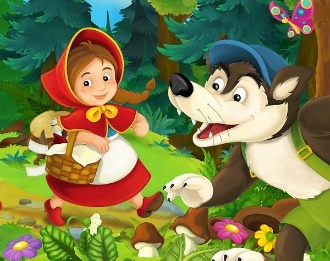 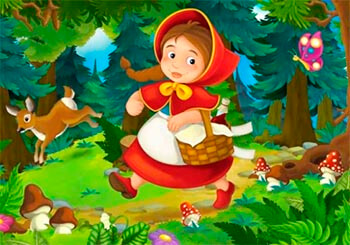 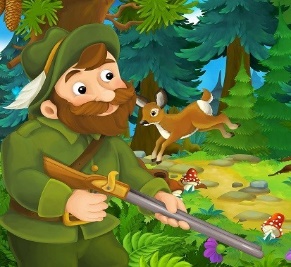 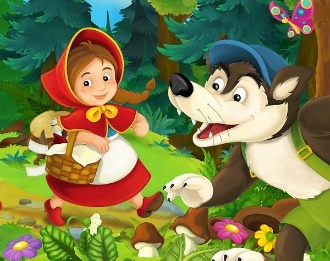 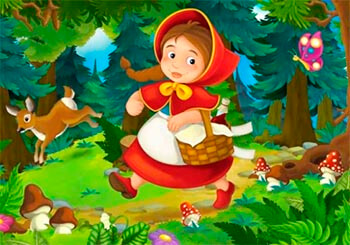 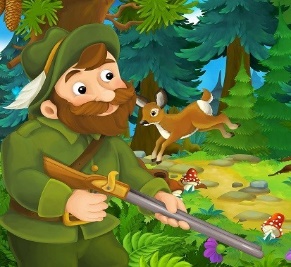                     Los personajes son aquellos que realizan las acciones que se desarrollan en las narraciones. Ellos pueden ser principales o secundarios.                   Los personajes tienen características físicas y psicológicas, las que nos indican cómo son.          Las características físicas nos señalan cómo es externamente el personaje, como su color de pelo, su vestimenta, su tamaño. En cambio, las características psicológicas nos muestran cómo es su personalidad y sus sentimientos; por ejemplo: temeroso, simpático, alegre.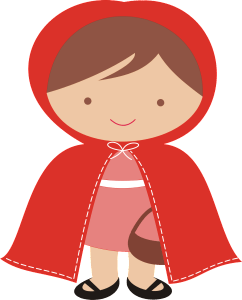 A MODO DE RESUMEN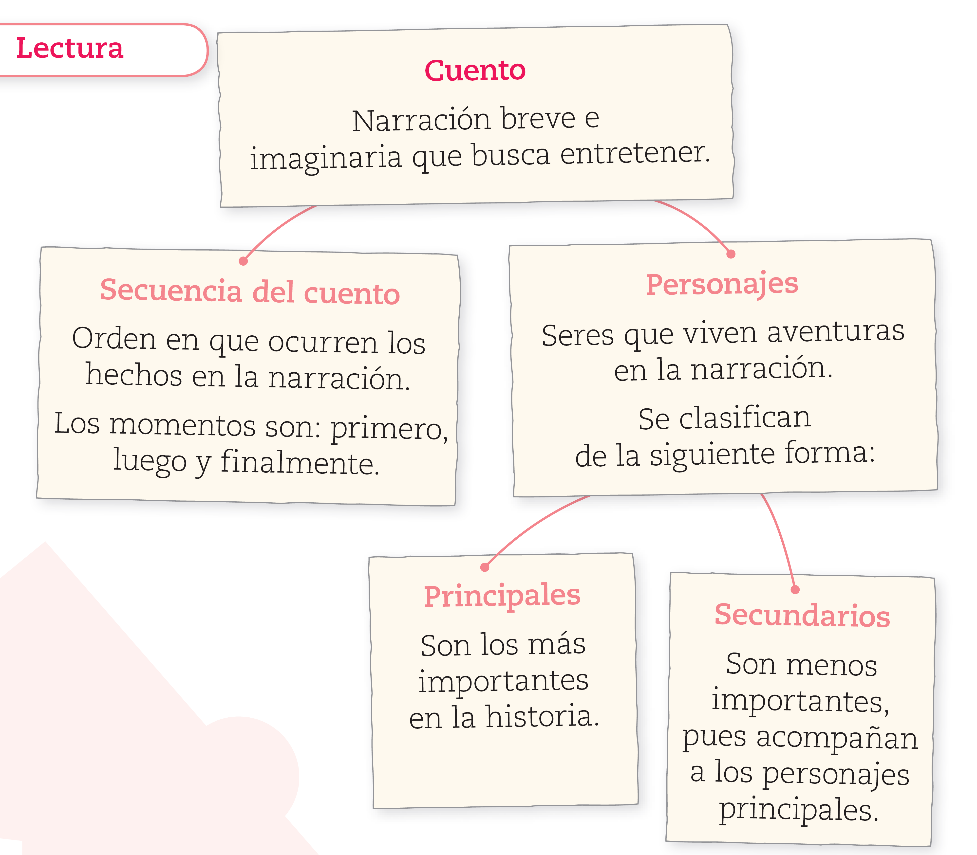 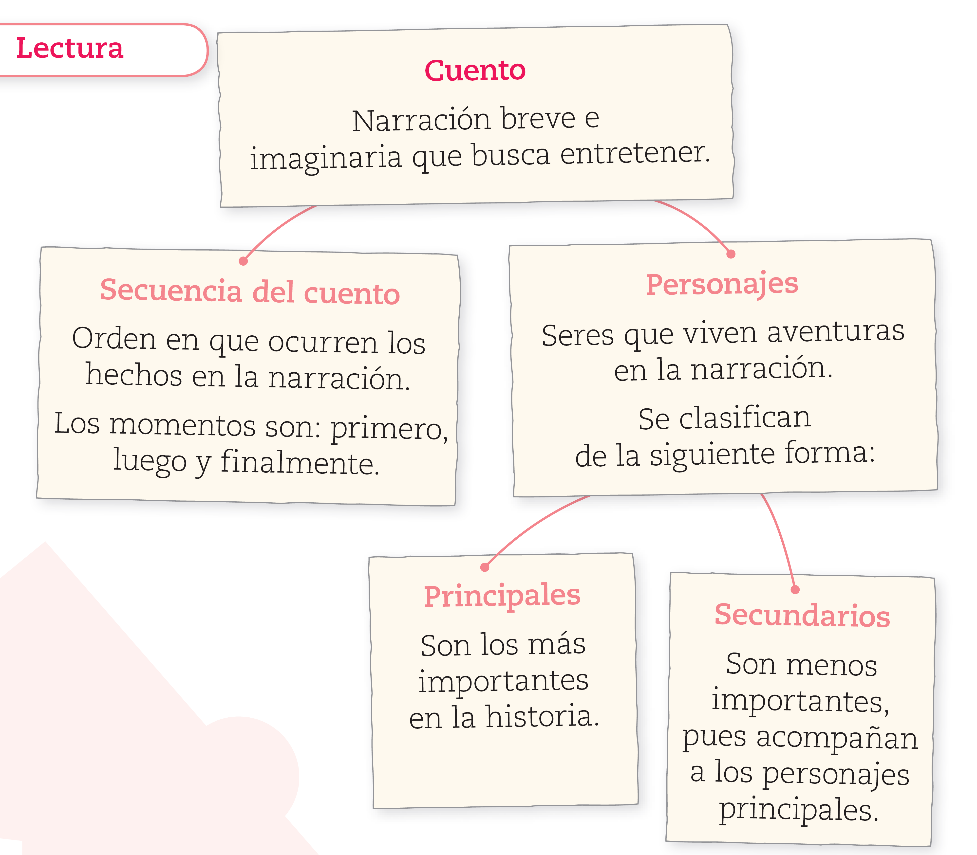 Características físicasPequeña
Pelo café
Viste de rojo
Características psicológicasCuriosa
Preocupada
Cariñosa